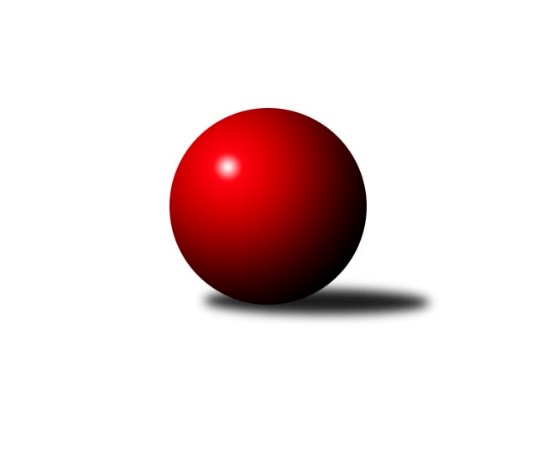 Č.3Ročník 2023/2024	14.10.2023Nejlepšího výkonu v tomto kole: 2632 dosáhlo družstvo: TJ Blatná BJihočeský KP2 2023/2024Výsledky 3. kolaSouhrnný přehled výsledků:TJ Spartak Trhové Sviny A	- TJ Loko. Č. Velenice B	2:6	2519:2547	5.0:7.0	13.10.TJ Sokol Chýnov A	- Kuželky Borovany B	7:1	2578:2277	10.0:2.0	13.10.KK Lokomotiva Tábor B	- TJ Blatná B	2:6	2571:2632	6.0:6.0	13.10.TJ Loko Č. Budějovice C	- TJ Sokol Slavonice B	5:3	2445:2436	6.5:5.5	13.10.TJ Fezko Strakonice A	- TJ Spartak Trhové Sviny C	5:3	2538:2496	7.0:5.0	13.10.TJ Kunžak B	- TJ Jiskra Nová Bystřice B	7:1	2616:2457	7.0:5.0	14.10.TJ Blatná B	- TJ Loko Č. Budějovice C	7:1	2635:2553	7.0:5.0	3.10.Kuželky Borovany B	- TJ Fezko Strakonice A	2:6	2325:2467	4.0:8.0	6.10.Tabulka družstev:	1.	TJ Kunžak B	3	3	0	0	19.0 : 5.0 	23.0 : 13.0 	 2473	6	2.	TJ Blatná B	3	3	0	0	18.0 : 6.0 	20.0 : 16.0 	 2622	6	3.	TJ Loko. Č. Velenice B	2	2	0	0	14.0 : 2.0 	17.0 : 7.0 	 2705	4	4.	TJ Sokol Slavonice B	3	2	0	1	15.0 : 9.0 	19.5 : 16.5 	 2518	4	5.	TJ Fezko Strakonice A	3	2	0	1	13.0 : 11.0 	19.0 : 17.0 	 2462	4	6.	KK Lokomotiva Tábor B	2	1	0	1	10.0 : 6.0 	14.0 : 10.0 	 2585	2	7.	TJ Spartak Trhové Sviny C	3	1	0	2	13.0 : 11.0 	18.0 : 18.0 	 2419	2	8.	TJ Sokol Chýnov A	3	1	0	2	12.0 : 12.0 	21.0 : 15.0 	 2530	2	9.	TJ Spartak Trhové Sviny A	3	1	0	2	8.0 : 16.0 	17.0 : 19.0 	 2528	2	10.	TJ Loko Č. Budějovice C	3	1	0	2	6.0 : 18.0 	13.5 : 22.5 	 2524	2	11.	TJ Jiskra Nová Bystřice B	3	0	0	3	4.0 : 20.0 	13.0 : 23.0 	 2382	0	12.	Kuželky Borovany B	3	0	0	3	4.0 : 20.0 	9.0 : 27.0 	 2347	0Podrobné výsledky kola:	 TJ Spartak Trhové Sviny A	2519	2:6	2547	TJ Loko. Č. Velenice B	František Vávra	 	 222 	 217 		439 	 0:2 	 443 	 	223 	 220		David Marek	Josef Troup	 	 188 	 188 		376 	 0:2 	 453 	 	227 	 226		Jiří Novotný	Bohuslav Švepeš	 	 189 	 195 		384 	 1:1 	 398 	 	209 	 189		David Koželuh	Jan Dvořák	 	 234 	 205 		439 	 1:1 	 402 	 	196 	 206		Jiří Baldík *1	Jiří Reban	 	 206 	 220 		426 	 1:1 	 429 	 	215 	 214		David Holý	Žaneta Pešková	 	 209 	 246 		455 	 2:0 	 422 	 	203 	 219		Rudolf Baldík *2rozhodčí: Josef Svobodastřídání: *1 od 51. hodu Petra Holá, *2 od 1. hodu Roman OsovskýNejlepší výkon utkání: 455 - Žaneta Pešková	 TJ Sokol Chýnov A	2578	7:1	2277	Kuželky Borovany B	Miroslav Mašek	 	 183 	 220 		403 	 2:0 	 333 	 	165 	 168		Jindřich Soukup	Libuše Hanzálková	 	 212 	 202 		414 	 2:0 	 355 	 	164 	 191		Jitka Šimková	Dušan Straka	 	 229 	 223 		452 	 2:0 	 373 	 	202 	 171		Jaroslava Frdlíková	Radim Mareš	 	 221 	 218 		439 	 1:1 	 440 	 	216 	 224		Petra Aldorfová	Alena Kovandová	 	 216 	 214 		430 	 2:0 	 350 	 	158 	 192		Vladimíra Bicerová	Pavel Bronec	 	 219 	 221 		440 	 1:1 	 426 	 	199 	 227		Jiří Malovanýrozhodčí: Oldřich RoubekNejlepší výkon utkání: 452 - Dušan Straka	 KK Lokomotiva Tábor B	2571	2:6	2632	TJ Blatná B	Martin Jinda	 	 202 	 234 		436 	 1:1 	 463 	 	230 	 233		Lukáš Drnek	Jolana Jelínková	 	 206 	 237 		443 	 1:1 	 441 	 	224 	 217		Karolína Baťková	Petr Klimek	 	 202 	 211 		413 	 1:1 	 420 	 	220 	 200		Ondřej Fejtl	Viktorie Lojdová	 	 191 	 226 		417 	 1:1 	 434 	 	235 	 199		Libor Slezák	Marie Myslivcová	 	 223 	 209 		432 	 1:1 	 429 	 	216 	 213		Matěj Pekárek	Pavel Kořínek	 	 210 	 220 		430 	 1:1 	 445 	 	207 	 238		Miloš Rozhoňrozhodčí: Martin JindaNejlepší výkon utkání: 463 - Lukáš Drnek	 TJ Loko Č. Budějovice C	2445	5:3	2436	TJ Sokol Slavonice B	Tomáš Polánský	 	 224 	 240 		464 	 2:0 	 402 	 	209 	 193		Jiří Ondrák st.	Karel Vlášek	 	 248 	 212 		460 	 1:1 	 445 	 	218 	 227		Miroslav Bartoška	Adéla Sýkorová	 	 187 	 184 		371 	 1:1 	 386 	 	183 	 203		Jiří Svoboda	Kristýna Nováková	 	 191 	 156 		347 	 1:1 	 375 	 	190 	 185		Zdeněk Holub	Lucie Klojdová	 	 166 	 204 		370 	 0:2 	 421 	 	213 	 208		Josef Petrik	Martina Tomiová	 	 231 	 202 		433 	 1.5:0.5 	 407 	 	205 	 202		Jiří Pšenčíkrozhodčí: Jiří BláhaNejlepší výkon utkání: 464 - Tomáš Polánský	 TJ Fezko Strakonice A	2538	5:3	2496	TJ Spartak Trhové Sviny C	Richard Zelinka	 	 204 	 213 		417 	 0:2 	 433 	 	207 	 226		Pavel Zeman	Matyáš Hejpetr	 	 218 	 208 		426 	 2:0 	 402 	 	214 	 188		Aleš Císař	Martin Krajčo	 	 230 	 210 		440 	 2:0 	 416 	 	221 	 195		Jan Štajner	Zdeněk Valdman *1	 	 187 	 211 		398 	 1:1 	 402 	 	213 	 189		Tomáš Švepeš	Jaroslav Petráň	 	 196 	 214 		410 	 1:1 	 425 	 	212 	 213		Gabriela Kroupová	Václav Valhoda	 	 208 	 239 		447 	 1:1 	 418 	 	215 	 203		Nikola Kroupovározhodčí: Martin Krajčostřídání: *1 od 51. hodu Pavel PoklopNejlepší výkon utkání: 447 - Václav Valhoda	 TJ Kunžak B	2616	7:1	2457	TJ Jiskra Nová Bystřice B	Ondřej Mrkva	 	 223 	 197 		420 	 1:1 	 407 	 	199 	 208		Jan Mol	Radka Burianová	 	 217 	 187 		404 	 1:1 	 423 	 	196 	 227		Richard Paul	Radek Burian	 	 196 	 241 		437 	 1:1 	 398 	 	200 	 198		Dagmar Stránská	Stanislava Kopalová	 	 231 	 180 		411 	 1:1 	 393 	 	205 	 188		Veronika Pýchová	Karel Hanzal	 	 247 	 239 		486 	 2:0 	 411 	 	196 	 215		Marta Budošová	Josef Brtník	 	 240 	 218 		458 	 1:1 	 425 	 	198 	 227		Matěj Budošrozhodčí: Ondřej MrkvaNejlepší výkon utkání: 486 - Karel Hanzal	 TJ Blatná B	2635	7:1	2553	TJ Loko Č. Budějovice C	Lukáš Drnek	 	 239 	 234 		473 	 1:1 	 468 	 	221 	 247		Tomáš Polánský	Petr Dlabač	 	 184 	 218 		402 	 0:2 	 447 	 	207 	 240		Karel Vlášek	Beáta Svačinová	 	 212 	 244 		456 	 2:0 	 421 	 	208 	 213		Kristýna Nováková	Libor Slezák	 	 207 	 205 		412 	 1:1 	 408 	 	230 	 178		Adéla Sýkorová	Matěj Pekárek	 	 220 	 233 		453 	 2:0 	 428 	 	206 	 222		Martina Tomiová	Miloš Rozhoň	 	 199 	 240 		439 	 1:1 	 381 	 	203 	 178		Lucie Klojdovározhodčí: Zdeněk SvačinaNejlepší výkon utkání: 473 - Lukáš Drnek	 Kuželky Borovany B	2325	2:6	2467	TJ Fezko Strakonice A	Jaroslava Frdlíková	 	 172 	 168 		340 	 0:2 	 434 	 	213 	 221		Matyáš Hejpetr	Daniel Krejčí	 	 189 	 210 		399 	 1:1 	 376 	 	193 	 183		Petr Švec	Jitka Šimková	 	 199 	 185 		384 	 1:1 	 401 	 	191 	 210		Zdeněk Valdman	Jiří Malovaný	 	 228 	 204 		432 	 1:1 	 412 	 	185 	 227		Richard Zelinka	Jindřich Soukup	 	 190 	 213 		403 	 1:1 	 425 	 	220 	 205		Jaroslav Petráň	Natálie Zahálková	 	 177 	 190 		367 	 0:2 	 419 	 	218 	 201		Václav Valhodarozhodčí: Jiří MalovanýNejlepší výkon utkání: 434 - Matyáš HejpetrPořadí jednotlivců:	jméno hráče	družstvo	celkem	plné	dorážka	chyby	poměr kuž.	Maximum	1.	Jiří Novotný 	TJ Loko. Č. Velenice B	482.00	319.5	162.5	2.0	2/2	(511)	2.	Tomáš Polánský 	TJ Loko Č. Budějovice C	464.67	305.3	159.3	4.7	3/3	(468)	3.	David Marek 	TJ Loko. Č. Velenice B	463.50	312.0	151.5	3.5	2/2	(484)	4.	Lukáš Drnek 	TJ Blatná B	463.00	305.7	157.3	2.3	3/3	(473)	5.	Alena Kovandová 	TJ Sokol Chýnov A	450.50	309.5	141.0	3.5	2/2	(478)	6.	David Holý 	TJ Loko. Č. Velenice B	449.00	299.0	150.0	3.5	2/2	(469)	7.	Karel Vlášek 	TJ Loko Č. Budějovice C	447.67	303.0	144.7	7.0	3/3	(460)	8.	Matěj Pekárek 	TJ Blatná B	447.00	296.3	150.7	6.7	3/3	(459)	9.	Jolana Jelínková 	KK Lokomotiva Tábor B	447.00	304.0	143.0	5.0	1/1	(451)	10.	Žaneta Pešková 	TJ Spartak Trhové Sviny A	443.33	305.0	138.3	6.0	3/3	(464)	11.	Karolína Baťková 	TJ Blatná B	437.00	305.0	132.0	7.5	2/3	(441)	12.	Martina Tomiová 	TJ Loko Č. Budějovice C	436.33	305.0	131.3	7.0	3/3	(448)	13.	Josef Petrik 	TJ Sokol Slavonice B	435.33	285.0	150.3	4.7	3/3	(460)	14.	Petr Klimek 	KK Lokomotiva Tábor B	434.00	307.0	127.0	9.0	1/1	(455)	15.	Pavel Bronec 	TJ Sokol Chýnov A	433.50	299.0	134.5	9.5	2/2	(440)	16.	Jan Dvořák 	TJ Spartak Trhové Sviny A	433.33	302.7	130.7	7.3	3/3	(448)	17.	Pavel Kořínek 	KK Lokomotiva Tábor B	432.50	311.0	121.5	6.0	1/1	(435)	18.	Jiří Malovaný 	Kuželky Borovany B	432.33	285.3	147.0	6.0	3/3	(439)	19.	Daniel Krejčí 	Kuželky Borovany B	431.50	300.0	131.5	7.0	2/3	(464)	20.	Martin Jinda 	KK Lokomotiva Tábor B	431.50	302.5	129.0	7.0	1/1	(436)	21.	Josef Brtník 	TJ Kunžak B	431.25	309.3	122.0	7.5	2/2	(458)	22.	Miloš Rozhoň 	TJ Blatná B	430.00	294.0	136.0	9.0	3/3	(445)	23.	Matyáš Hejpetr 	TJ Fezko Strakonice A	430.00	295.0	135.0	7.5	2/2	(434)	24.	Václav Valhoda 	TJ Fezko Strakonice A	430.00	297.8	132.3	6.5	2/2	(447)	25.	Jiří Reban 	TJ Spartak Trhové Sviny A	430.00	301.0	129.0	4.5	2/3	(434)	26.	Zdeněk Holub 	TJ Sokol Slavonice B	426.33	303.3	123.0	8.7	3/3	(464)	27.	Radek Burian 	TJ Kunžak B	425.50	294.0	131.5	6.0	2/2	(437)	28.	Marie Myslivcová 	KK Lokomotiva Tábor B	425.50	298.0	127.5	8.0	1/1	(432)	29.	Miroslav Bartoška 	TJ Sokol Slavonice B	424.00	295.0	129.0	8.5	2/3	(445)	30.	Libor Slezák 	TJ Blatná B	423.00	319.5	103.5	4.5	2/3	(434)	31.	Dušan Straka 	TJ Sokol Chýnov A	422.00	295.8	126.3	5.0	2/2	(452)	32.	Ondřej Fejtl 	TJ Blatná B	421.00	306.0	115.0	7.5	2/3	(422)	33.	Marta Budošová 	TJ Jiskra Nová Bystřice B	420.50	293.5	127.0	8.0	2/3	(430)	34.	Pavel Zeman 	TJ Spartak Trhové Sviny C	418.00	294.8	123.3	6.8	2/2	(433)	35.	Ondřej Mrkva 	TJ Kunžak B	417.50	277.5	140.0	4.5	2/2	(432)	36.	Jaroslav Petráň 	TJ Fezko Strakonice A	417.50	279.5	138.0	9.0	2/2	(425)	37.	Viktorie Lojdová 	KK Lokomotiva Tábor B	417.00	291.0	126.0	5.0	1/1	(417)	38.	Karel Cimbálník 	TJ Sokol Slavonice B	415.50	291.5	124.0	10.0	2/3	(420)	39.	Bohuslav Švepeš 	TJ Spartak Trhové Sviny A	414.00	296.7	117.3	9.3	3/3	(441)	40.	Petr Dlabač 	TJ Blatná B	414.00	305.5	108.5	13.0	2/3	(426)	41.	Jiří Pšenčík 	TJ Sokol Slavonice B	412.50	285.5	127.0	8.5	2/3	(418)	42.	Natálie Lojdová 	KK Lokomotiva Tábor B	412.00	272.0	140.0	7.0	1/1	(412)	43.	Richard Zelinka 	TJ Fezko Strakonice A	411.25	288.5	122.8	7.8	2/2	(417)	44.	Gabriela Kroupová 	TJ Spartak Trhové Sviny C	410.25	292.3	118.0	10.0	2/2	(425)	45.	Zdeněk Valdman 	TJ Fezko Strakonice A	409.00	284.5	124.5	10.0	2/2	(417)	46.	Jiří Ondrák  st.	TJ Sokol Slavonice B	409.00	295.0	114.0	11.5	2/3	(416)	47.	František Vávra 	TJ Spartak Trhové Sviny A	408.00	288.7	119.3	10.0	3/3	(439)	48.	Miroslav Mašek 	TJ Sokol Chýnov A	406.75	292.0	114.8	4.8	2/2	(414)	49.	Josef Troup 	TJ Spartak Trhové Sviny A	406.33	282.7	123.7	6.3	3/3	(425)	50.	Karel Hanzal 	TJ Kunžak B	404.00	278.5	125.5	9.5	2/2	(486)	51.	Aleš Císař 	TJ Spartak Trhové Sviny C	402.50	285.5	117.0	6.8	2/2	(417)	52.	Jiří Svoboda 	TJ Sokol Slavonice B	401.00	290.5	110.5	5.5	2/3	(416)	53.	Jan Mol 	TJ Jiskra Nová Bystřice B	399.00	287.3	111.7	12.3	3/3	(433)	54.	Matěj Budoš 	TJ Jiskra Nová Bystřice B	398.00	284.0	114.0	9.7	3/3	(425)	55.	Adéla Sýkorová 	TJ Loko Č. Budějovice C	397.00	285.3	111.7	12.0	3/3	(412)	56.	Tomáš Švepeš 	TJ Spartak Trhové Sviny C	394.50	279.0	115.5	9.8	2/2	(402)	57.	Stanislava Kopalová 	TJ Kunžak B	390.50	277.0	113.5	10.8	2/2	(421)	58.	Dagmar Stránská 	TJ Jiskra Nová Bystřice B	390.50	279.0	111.5	11.0	2/3	(398)	59.	Richard Paul 	TJ Jiskra Nová Bystřice B	389.33	281.0	108.3	8.0	3/3	(423)	60.	Jan Štajner 	TJ Spartak Trhové Sviny C	387.50	289.5	98.0	10.5	2/2	(416)	61.	Lucie Klojdová 	TJ Loko Č. Budějovice C	386.67	282.3	104.3	13.0	3/3	(409)	62.	Kristýna Nováková 	TJ Loko Č. Budějovice C	384.00	265.5	118.5	11.0	2/3	(421)	63.	Jiří Mertl 	TJ Jiskra Nová Bystřice B	382.00	276.5	105.5	13.5	2/3	(423)	64.	Natálie Zahálková 	Kuželky Borovany B	381.50	269.0	112.5	9.0	2/3	(396)	65.	Jindřich Soukup 	Kuželky Borovany B	379.00	261.3	117.7	10.3	3/3	(403)	66.	Jitka Šimková 	Kuželky Borovany B	377.67	269.3	108.3	9.3	3/3	(394)	67.	Jaroslava Frdlíková 	Kuželky Borovany B	352.33	261.0	91.3	16.3	3/3	(373)		Rudolf Baldík 	TJ Loko. Č. Velenice B	507.00	323.0	184.0	3.0	1/2	(507)		Jindra Kovářová 	TJ Sokol Slavonice B	472.00	314.0	158.0	6.0	1/3	(472)		Radek Hrůza 	TJ Kunžak B	456.00	304.0	152.0	5.0	1/2	(456)		Beáta Svačinová 	TJ Blatná B	456.00	322.0	134.0	12.0	1/3	(456)		Petra Holá 	TJ Loko. Č. Velenice B	452.00	319.0	133.0	10.0	1/2	(452)		Radim Mareš 	TJ Sokol Chýnov A	443.50	299.0	144.5	3.5	1/2	(448)		Petra Aldorfová 	Kuželky Borovany B	440.00	308.0	132.0	9.0	1/3	(440)		Nela Koptová 	TJ Loko. Č. Velenice B	439.00	306.0	133.0	6.0	1/2	(439)		Vlastimil Novák 	TJ Sokol Chýnov A	438.00	305.0	133.0	3.0	1/2	(438)		Roman Osovský 	TJ Loko. Č. Velenice B	422.00	291.0	131.0	6.0	1/2	(422)		Nikola Kroupová 	TJ Spartak Trhové Sviny C	418.00	305.0	113.0	12.0	1/2	(418)		Pavel Stodolovský 	TJ Spartak Trhové Sviny A	409.00	302.0	107.0	15.0	1/3	(409)		Radim Růžička 	TJ Loko Č. Budějovice C	408.00	295.0	113.0	12.0	1/3	(408)		Martin Krajčo 	TJ Fezko Strakonice A	407.50	291.0	116.5	11.0	1/2	(440)		Libuše Hanzálková 	TJ Sokol Chýnov A	405.00	291.0	114.0	11.0	1/2	(414)		Gabriela Filakovská 	TJ Jiskra Nová Bystřice B	405.00	294.0	111.0	14.0	1/3	(405)		Radka Burianová 	TJ Kunžak B	404.00	288.0	116.0	8.0	1/2	(404)		Jan Havlíček 	TJ Jiskra Nová Bystřice B	403.00	283.0	120.0	8.0	1/3	(403)		Věra Návarová 	TJ Sokol Chýnov A	403.00	297.0	106.0	13.0	1/2	(403)		David Koželuh 	TJ Loko. Č. Velenice B	398.00	284.0	114.0	2.0	1/2	(398)		Josef Svoboda 	TJ Spartak Trhové Sviny C	397.00	273.0	124.0	6.0	1/2	(397)		Veronika Pýchová 	TJ Jiskra Nová Bystřice B	393.00	286.0	107.0	8.0	1/3	(393)		Vendula Burdová 	TJ Sokol Chýnov A	383.00	272.0	111.0	9.0	1/2	(383)		Marcela Chramostová 	TJ Kunžak B	379.00	264.0	115.0	11.0	1/2	(379)		Petr Švec 	TJ Fezko Strakonice A	376.00	262.0	114.0	6.0	1/2	(376)		Vlastimil Kříha 	TJ Spartak Trhové Sviny C	376.00	274.0	102.0	12.5	1/2	(382)		Pavel Poklop 	TJ Fezko Strakonice A	373.00	285.0	88.0	18.0	1/2	(373)		Václav Poklop 	TJ Fezko Strakonice A	370.00	291.0	79.0	20.0	1/2	(370)		Vladimíra Bicerová 	Kuželky Borovany B	350.00	240.0	110.0	16.0	1/3	(350)Sportovně technické informace:Starty náhradníků:registrační číslo	jméno a příjmení 	datum startu 	družstvo	číslo startu3226	Bohuslav Švepeš	13.10.2023	TJ Spartak Trhové Sviny A	4x23790	Vladimíra Bicerová	13.10.2023	Kuželky Borovany B	1x24827	Jaroslava Frdlíková	13.10.2023	Kuželky Borovany B	3x25431	Petra Aldorfová	13.10.2023	Kuželky Borovany B	1x16796	Radim Mareš	13.10.2023	TJ Sokol Chýnov A	2x26503	Viktorie Lojdová	13.10.2023	KK Lokomotiva Tábor B	1x3155	Radka Burianová	14.10.2023	TJ Kunžak B	1x
Hráči dopsaní na soupisku:registrační číslo	jméno a příjmení 	datum startu 	družstvo	25232	Beáta Svačinová	03.10.2023	TJ Blatná B	Program dalšího kola:4. kolo20.10.2023	pá	17:00	Kuželky Borovany B - TJ Loko Č. Budějovice C	20.10.2023	pá	17:30	TJ Blatná B - TJ Spartak Trhové Sviny A	20.10.2023	pá	17:30	TJ Kunžak B - TJ Fezko Strakonice A	20.10.2023	pá	17:30	TJ Spartak Trhové Sviny C - TJ Sokol Chýnov A	20.10.2023	pá	17:30	TJ Jiskra Nová Bystřice B - TJ Loko. Č. Velenice B	20.10.2023	pá	19:30	TJ Sokol Slavonice B - KK Lokomotiva Tábor B	Nejlepší šestka kola - absolutněNejlepší šestka kola - absolutněNejlepší šestka kola - absolutněNejlepší šestka kola - absolutněNejlepší šestka kola - dle průměru kuželenNejlepší šestka kola - dle průměru kuželenNejlepší šestka kola - dle průměru kuželenNejlepší šestka kola - dle průměru kuželenNejlepší šestka kola - dle průměru kuželenPočetJménoNázev týmuVýkonPočetJménoNázev týmuPrůměr (%)Výkon1xKarel HanzalKunžak B4861xKarel HanzalKunžak B113.124862xTomáš PolánskýLoko Č.B. C4641xTomáš PolánskýLoko Č.B. C112.984642xLukáš DrnekBlatná B4631xKarel VlášekLoko Č.B. C112.014601xKarel VlášekLoko Č.B. C4602xŽaneta PeškováSp. T.Sviny A111.584551xJosef BrtníkKunžak B4582xJiří NovotnýČ. Velenice B111.094532xŽaneta PeškováSp. T.Sviny A4551xDavid MarekČ. Velenice B108.64443